Guía de trabajo autónomo 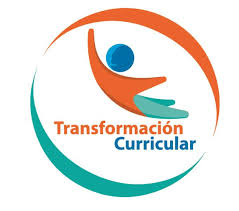 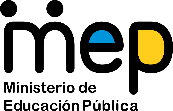 El trabajo autónomo es la capacidad de realizar tareas por nosotros mismos, sin necesidad de que nuestros/as docentes estén presentes. 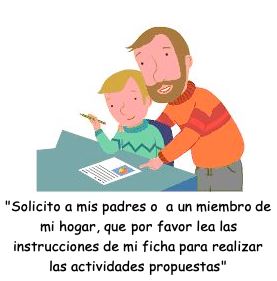 Me preparo para hacer la guía 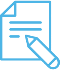 Pautas que debo verificar antes de iniciar mi trabajo.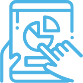 Voy a recordar lo aprendido en clase.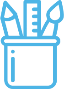  Pongo en práctica lo aprendido en claseCentro Educativo: _______________________________                                Educador: ___________________________                                  Nivel: primer añoAsignatura: Artes Industriales Materiales o recursos que voy a necesitarCuaderno o folder.Lápices de color o marcadoresHojas blancas o de reciclajeImágenes, recortes o dibujos.Si las posibilidades lo permiten: un celular o computadora con internet, para poder buscar la información que desconozca Condiciones que debo tener el lugar donde voy a trabajarEl lugar donde voy a  trabajar debe ser cómodo, iluminado y con espacio para colocar los materiales.Antes de iniciar debo lavar muy bien mis manos.Tiempo en que se espera que realice la guíaCuento con una hora (80 minutos) para realzar esta actividad o más tiempo si así lo necesito. Si fuera necesario, puedo tomar descansos de 10 minutos, por cada 20 minutos de trabajo. IndicacionesValorar la importancia del trabajo organizado para conservar la salud y un ambiente sano de trabajo.La siguiente actividad la realizaré en el cuaderno de Artes Industriales.Observo las imágenes presentadas a continuación. Con ayuda de mi padre, madre o encargado menciono la utilización correcta y los riesgos que podemos sufrir si lo usamos de manera inadecuada.Además, si no tengo recortes o impresiones podemos dibujar a mano alzada, recordemos que lo importante es intentarlo, para mejorar cada día más.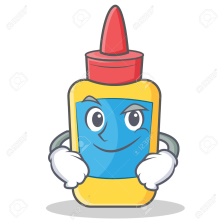 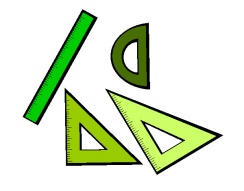 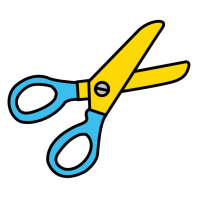 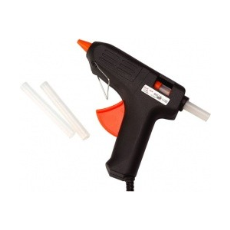 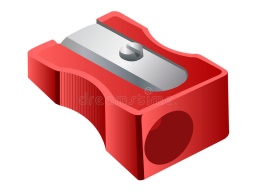 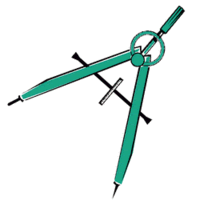 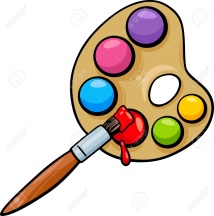 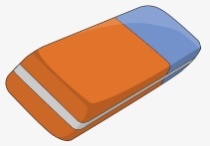 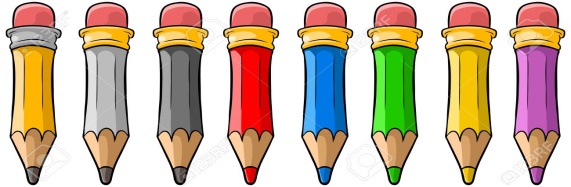 Por ejemplo: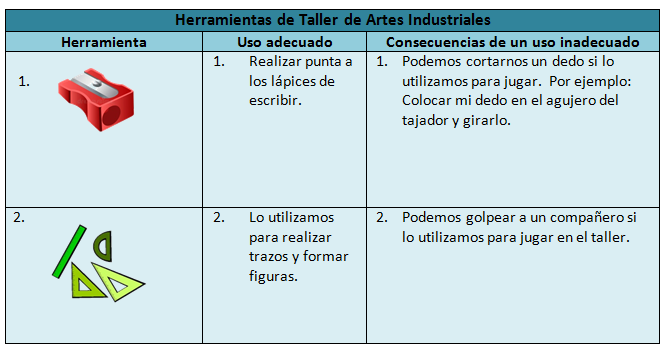 Imágenes recuperadas de: https://www.google.com/search?q=herramientas+taller+animada&tbActividad Preguntas para reflexionar y responder Sobre las acciones que representan las herramientas del taller de Artes Industriales contesto en mi cuaderno: ¿Por qué es importante utilizar los materiales de forma adecuada? ¿Qué puedo hacer si observo a un compañero jugando con las herramientas?¿Durante este periodo de aislamiento social cuáles herramientas se han utilizado en mi familia para las diferentes actividades diarias?Sobre las acciones que representan las herramientas del taller de Artes Industriales contesto en mi cuaderno: ¿Por qué es importante utilizar los materiales de forma adecuada? ¿Qué puedo hacer si observo a un compañero jugando con las herramientas?¿Durante este periodo de aislamiento social cuáles herramientas se han utilizado en mi familia para las diferentes actividades diarias?Indicaciones o preguntas para auto regularse y evaluarEscribo una X sobre el símbolo que considero más apropiado al responder las siguientes preguntasEscribo una X sobre el símbolo que considero más apropiado al responder las siguientes preguntasIndicaciones o preguntas para auto regularse y evaluar¿Revisé mi trabajo para saber si reconozco con claridad las herramientas del taller de Artes Industriales?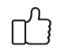 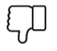 Indicaciones o preguntas para auto regularse y evaluar¿Las imágenes que observé en el trabajo representan las herramientas del taller de Artes Industriales?Indicaciones o preguntas para auto regularse y evaluar¿Revisé mi trabajo para asegurarme que realicé todas las actividades asignadas?Indicaciones o preguntas para auto regularse y evaluar¿Con el trabajo que he realizado, puedo explicar a otras personas cuáles son posibles riesgos?Indicaciones o preguntas para auto regularse y evaluar¿Comprendí la necesidad de trabajar de manera organizado, para evitar riesgos?